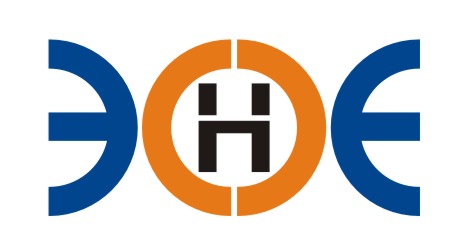 САМОРЕГУЛИРУЕМАЯ ОРГАНИЗАЦИЯСОЮЗ ПРОЕКТИРОВЩИКОВ«ЭКСПЕРТНЫЕ ОРГАНИЗАЦИИ ЭЛЕКТРОЭНЕРГЕТИКИ»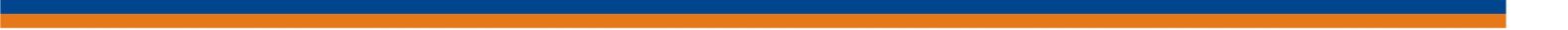 ПРОТОКОЛ № 08-01-ЭС-СП-21 заседания Экспертного Совета Союза проектировщиков «Экспертные организации электроэнергетики»(далее – Союз)Санкт-Петербург «02» августа 2021 г.	Начало заседания: 12:00 часов Экспертный совет Союза состоит из:Заир-Бек Андрей Измаилович – президент Союза;Сускина Ольга Сергеевна;Ширшов Игорь Валерьевич;Любо Игорь Александрович;Сек Евгений Кояевич;На заседании Экспертного совета Союза присутствовали 5 (пять) представителей с правом голоса:1. Заир-Бек Андрей Измаилович – президент Союза;2.  Ширшов Игорь Валерьевич;3.  Сек Евгений Кояевич;4.  Любо Игорь Александрович5.  Сускина Ольга Сергеевна;Кворум для проведения Экспертного совета Союза имеетсяПовестка дня:Разработка Квалификационных стандартов Союза с последующим внедрением для внутреннего пользования.Вопросы заседания:1. Избрание секретаря заседания Экспертного совета Союза:СлушалиПредседателя заседания Экспертного совета Союза - президента Заир-Бека Андрея Измаиловича, который предложил избрать секретарем заседания - исполнительного директора Юденкову Инессу Юрьевну.РешилиИзбрать секретарем заседания Экспертного совета Союза исполнительного директора Юденкову Инессу Юрьевну.ГолосовалиЗА – 5 чел., ПРОТИВ – 0 чел., ВОЗДЕРЖАЛИСЬ 0 - чел.Решение принято единогласно.Разработка Квалификационных стандартов Союза с последующим внедрением для внутреннего пользования.Слушали - Независимого члена Экспертного совета Сека Евгения Кояевича, который предложил разработать Исполнительному директору Юденковой Инессе Юрьевне в соответствии с частью 4 статьи 55.5 ГрК РФ «Квалификационный стандарт для специалистов по организации архитектурно-строительного проектирования (главный инженер проекта, главный архитектор проекта)», «Квалификационный стандарт для индивидуальных предпринимателей, руководителей юридических лиц, самостоятельно организующих подготовку проектной документации» в срок не позднее 30 августа 2021г. и представить их для утверждения на Экспертном совете с последующим внедрением в Союз для внутреннего пользования;- Президента Экспертного совета Союза Заир-Бека Андрея Измаиловича, который обратил внимание, что при разработке «Квалификационного стандарта для специалистов по организации архитектурно-строительного проектирования (главный инженер проекта, главный архитектор проекта)» и «Квалификационного стандарта для индивидуальных предпринимателей, руководителей юридических лиц, самостоятельно организующих подготовку проектной документации» необходимо учесть требования Федерального закона от 01.12.2007 г. №315-ФЗ «О саморегулируемых организациях», Приказа Министерства здравоохранения и социального развития Российской Федерации от 23 апреля 2008 г. №188, а также требования Устава и внутренних нормативных документов.Решили: Исполнительному директору Юденковой Инессе Юрьевне разработать с учетом требований действующих норм и правил в срок не позднее 30 августа 2021г. «Квалификационный стандарт для специалистов по организации архитектурно-строительного проектирования (главный инженер проекта, главный архитектор проекта)», «Квалификационный стандарт для индивидуальных предпринимателей, руководителей юридических лиц, самостоятельно организующих подготовку проектной документации» и представить для утверждения Экспертному совету с последующим внедрением в Союз для внутреннего пользования.ГолосовалиЗА – 5 чел., ПРОТИВ – 0 чел., ВОЗДЕРЖАЛИСЬ 0 - чел.Решение принято единогласно.Президент Союза    	          _______________________		 А.И. Заир-Бек Секретарь                                     ________________________	   И.Ю.  Юденкова